Curriculum Overview: PECurriculum Overview: PECurriculum Overview: PECurriculum Overview: PECurriculum Overview: PECurriculum Overview: PECurriculum Overview: PEPhysical Education at Corpus Christi Catholic PrimaryPhysical Education at Corpus Christi Catholic PrimaryPhysical Education at Corpus Christi Catholic PrimaryPhysical Education at Corpus Christi Catholic PrimaryPhysical Education at Corpus Christi Catholic PrimaryPhysical Education at Corpus Christi Catholic PrimaryPhysical Education at Corpus Christi Catholic PrimaryIn PE we must ensure we always wear the correct PE kit. In PE we must ensure we always wear the correct PE kit. In PE we must ensure we always wear the correct PE kit. In PE we must ensure we always wear the correct PE kit. In PE we must ensure we always wear the correct PE kit. In PE we must ensure we always wear the correct PE kit. In PE we must ensure we always wear the correct PE kit. Autumn 1Autumn 2Spring 1Spring 2Summer 1Summer 2Reception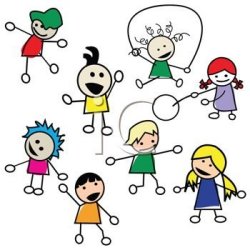 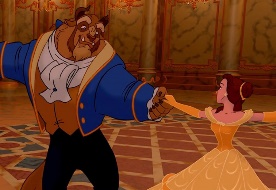 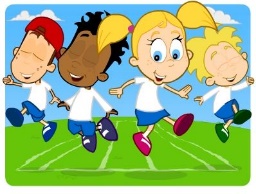 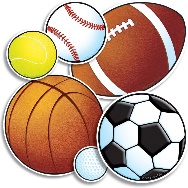 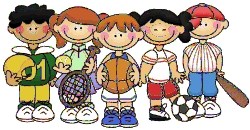 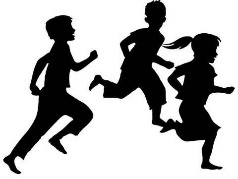 ReceptionWe are great at FundamentalsMulti skillsTravelling and changing directionAgility.To jump off an object and land appropriatelyTo move confidently in a range of ways, safely negotiating the space.We are dancers & moversDiwali DancingExperiment with different ways of movingTo experiment with different ways of movingTo move confidently in a range of ways, safely negotiating the space.We are recapping the FundamentalsAgilityBalanceCoordinationTo travel with confidence and skill around, under, over and through balancing and climbing equipment.We are great at invasion gamesSimple invasion games.Travelling with confidence.Developing speed and agility.To show increasing control over an object in pushing, throwing, catching or kicking itWe are brilliant at bat & ball skillsUsing a large bat and a soft ball developing agility & co-ordination.To show good control and co-ordination in large and small movements.To move confidently in a range of ways, safely negotiating the space.We are great at Multi SkillsDeveloping coordination.Introducing multi skillsTo show good control and co-ordination in large and small movements.To move confidently in a range of ways, safely negotiating the space.Autumn 1Autumn 2Spring 1Spring 2Summer 1Summer 2KS1 Year 1, 1/2 and 2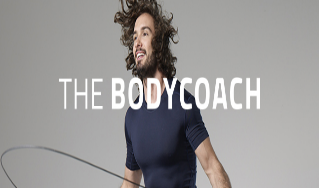 . We are fit and athleticFitness and AthleticsFundamentals of agility, balance and coordinationTo change direction and style of movement comfortably and             confidentlyWe are dancers and movers!Dance and GymansticsAgilityFlexibilityBalanceTo explore movement patterns.To change direction and style of movement.We are great at Multi SportsNet and wall gamesTo develop basic movements including running, jumping, throwing and catching, as well as developing balance, agility and co-ordination, and begin to apply these in a range of activitiesWe are great at Invasion GamesInvasion gamesTeamwork, spatial awareness, passing.Using a large ball, throwing and catchingPassingTo throw and catch a confidently with two hands.To continue to develop balance, agility and co-ordination, and begin to apply these in a range of activitiesWe are super at striking and fielding games.Striking and fieldingBat and ball skillsHand-eye co-ordinationThrowing-javelin and target practiseTo master basic movements including running, jumping, throwing and catching.Outdoor AdventureTo take part in outdoor and adventurous activity challenges both individually and within a teamLKS2Year 3, 3/4 and 4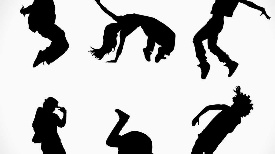 We are fit and athleticFitness and AthleticsFundamentals of agility, balance and coordinationTo change direction and style of movement comfortably and             confidentlyWe are dancers and movers!Dance and GymansticsAgilityFlexibilityBalanceTo explore movement patterns.To change direction and style of movement.We are great at Multi SportsNet and wall gamesTo develop basic movements including running, jumping, throwing and catching, as well as developing balance, agility and co-ordination, and begin to apply these in a range of activitiesWe are great at Invasion GamesInvasion gamesTeamwork, spatial awareness, passing.Using a large ball, throwing and catchingPassingTo throw and catch a confidently with two hands.To continue to develop balance, agility and co-ordination, and begin to apply these in a range of activitiesWe are super at striking and fielding games.Striking and fieldingBat and ball skillsHand-eye co-ordinationThrowing-javelin and target practiseTo master basic movements including running, jumping, throwing and catching.Outdoor AdventureTo take part in outdoor and adventurous activity challenges both individually and within a teamAutumn 1Autumn 2Spring 1Spring 2Summer 1Summer 2UKS2Year 5, 5/6 and 6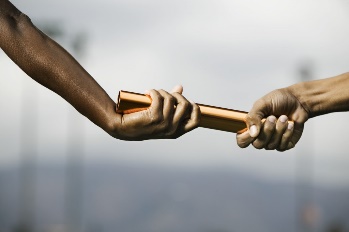 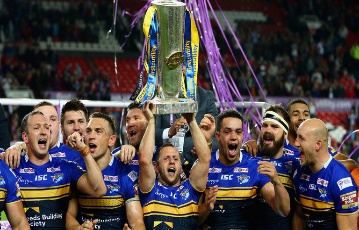 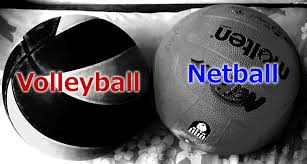 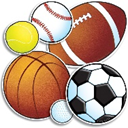 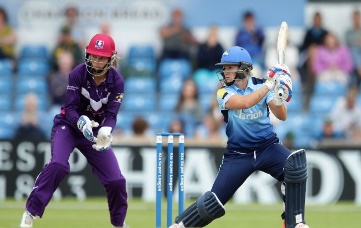 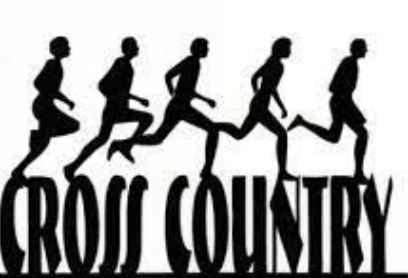 UKS2Year 5, 5/6 and 6Fitness and AthleticsWe are mastering  our skills in Sports Hall AthleticsBaton passEffective use of a turning boardTo compare performances with previous ones and demonstrate improvement to achieve their personal best.Dance and GymansticsWe are dancers and rugby playersDanceRugbyTo perform dances using a range of movement patternsTo play competitive games, modified where appropriate and apply basic principles suitable for attacking and defendingNet and wall gamesWe are netballers and volleyballersPositional playOverarm, chest and bounce passShooting and defendingTo play competitive games, modified where appropriate and apply basic principles suitable for attacking and defendingInvasion gamesWe are footballersFootballMini gamesRulesDefending and attackingTo play competitive games, modified where appropriate and apply basic principles suitable for attacking and defendingStriking and fieldingWe are mastering striking and fieldingCricketSummer AthleticsOrienteeringTo take part in outdoor and adventurous activity challenges both individually and within a teamOutdoor AdventureWe are runnersCross CountryRecording personal bestTo use running, in isolation and in combinationTo compare performances with previous ones and demonstrate improvement to achieve their personal best.